Mardi 14 avril 2020Chers parents et élèves,Bonjour. Voici les activités que je vous propose aujourd‘hui :-Trouver et écrire en attaché la date du jour -S’entrainer à écrire en attaché les lettres p, h et b en écrivant et dessinant avec modèle : cheval, chat, abeille, cochon.-Distinguer animal vivipare /animal ovipare. Un animal ovipare est un animal qui pond des œufs. Le bébé sort de sa mère dans un œuf (coquille ou enveloppe molle), puis naitra lorsqu’il sortira de l oeuf. Un animal vivipare ne pond pas d’œuf. Son « bébé » grossit dans son ventre puis sort sans être dans un œuf. Retiens quels sont les animaux ovipares en observant le document de la page suivante. (Vous pouvez montrer également à votre enfant comment sont les œufs de papillons, de poissons, de tortues, etc en tapant sur internet (google images) « œufs de papillon, tortue, etc »)Puis imprime l’exercice de la page suivante : colle les animaux ovipares dans la colonne avec œuf, et colle les animaux vivipares dans la colonne « pas d’œuf » (œuf barré).-Localiser le son « a » dans les mots (exercice sur la dernière page).Les parents qui n’ont pas d’imprimante peuvent faire tous ces exercices oralement.Cordialement,S Grondin 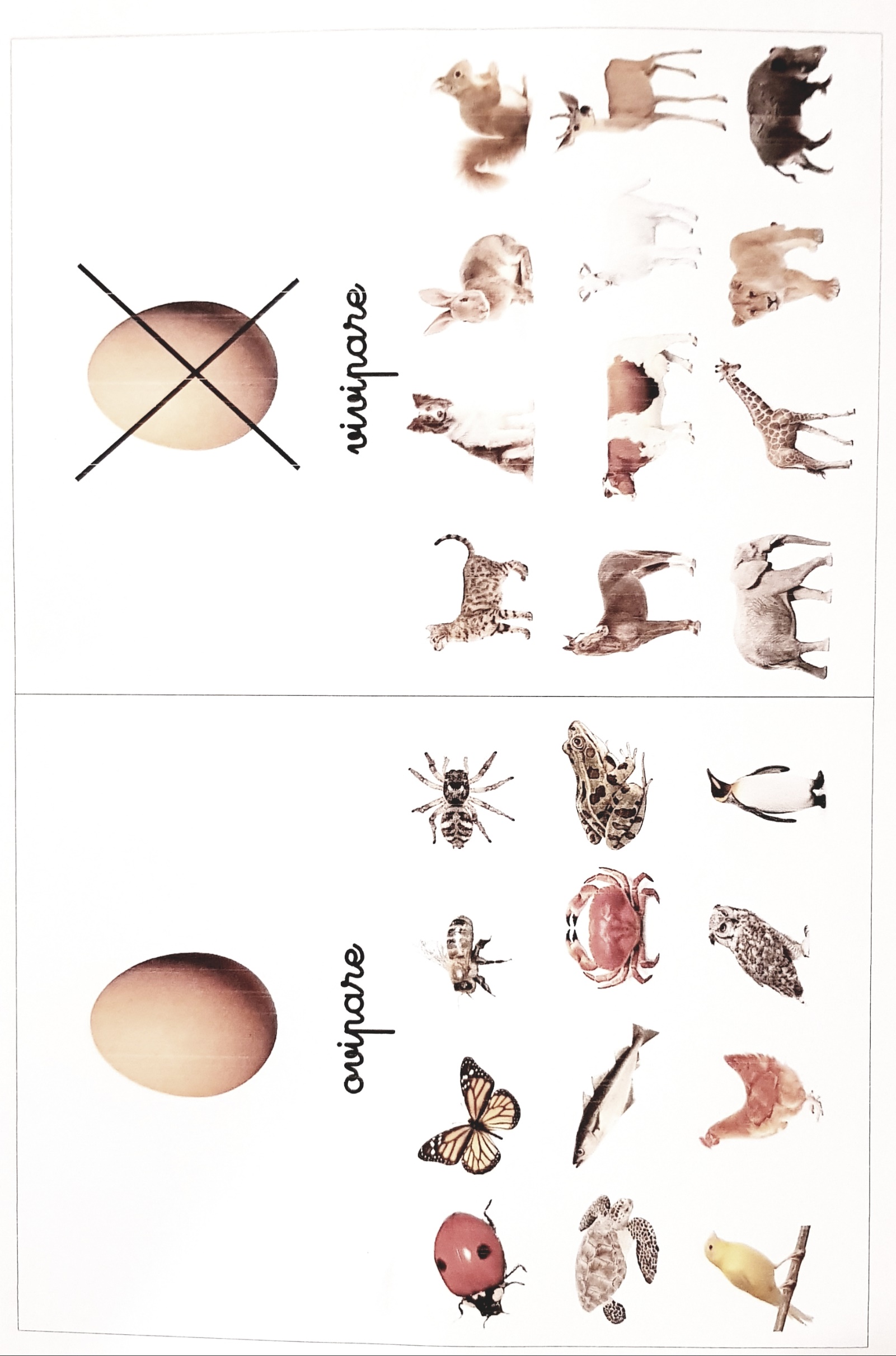 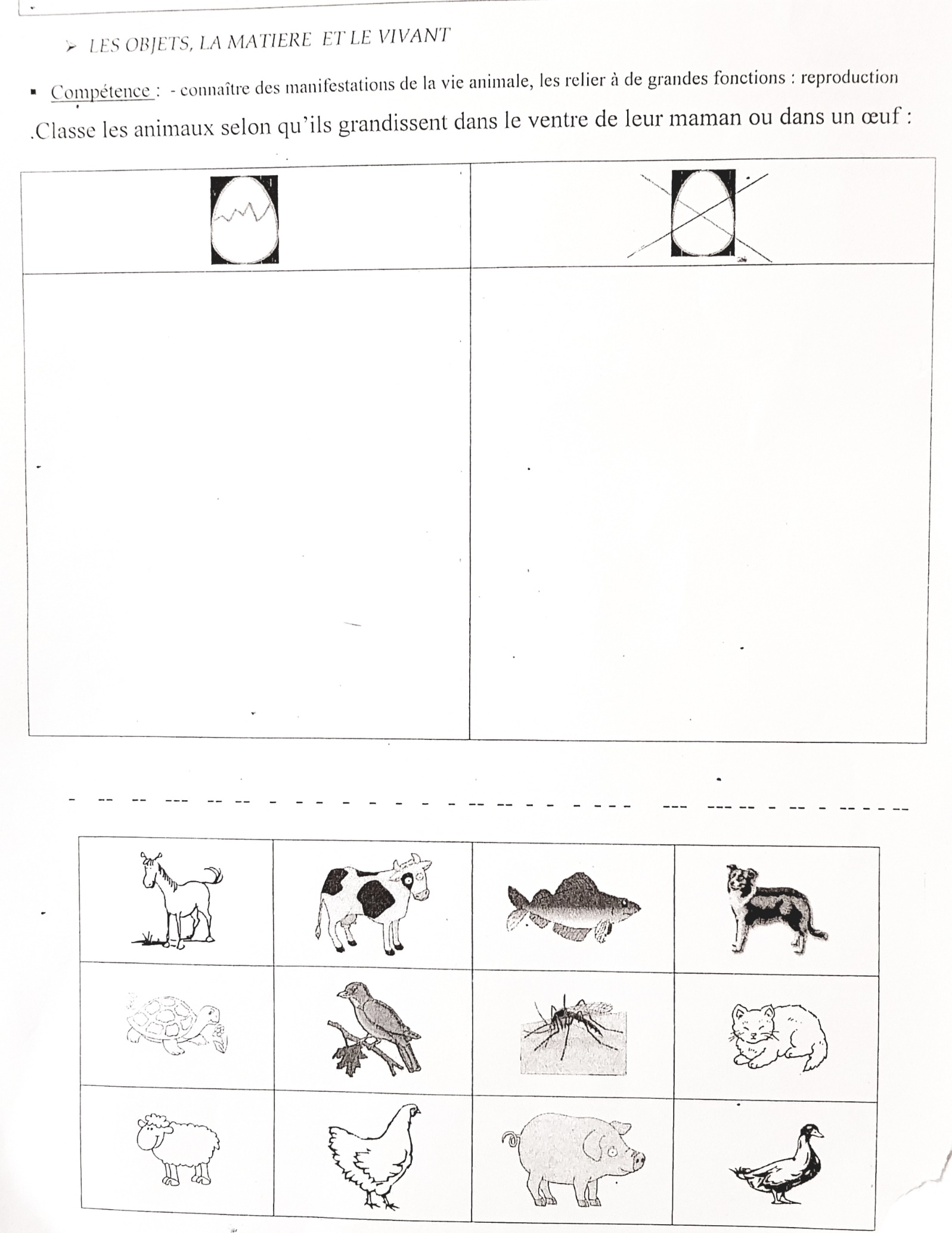 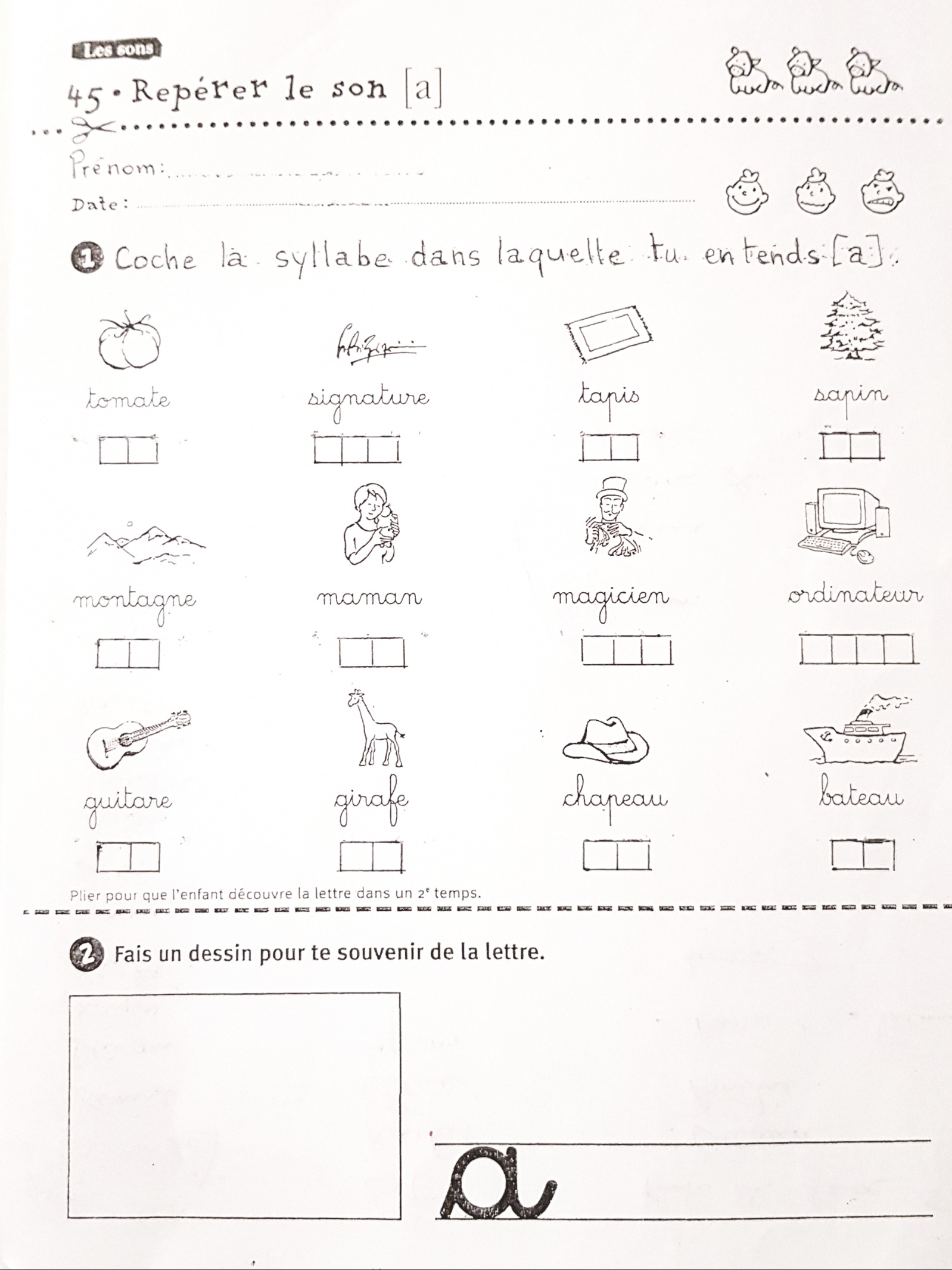 